Acceso (acceso.ku.edu)Unidad 6, Un paso másCien años de soledadGabriel García Márquez - Después de Cien años de soledad00:00Cuando yo publiqué Cien años de soledad,00:05el primer sorprendido de lo que sucedió00:07fui yo.00:08Yo no pensé jamás que iba a tener ese00:10éxito y yo iba a ser ese escándalo.00:17Y después cuando me di cuenta que tenía...00:20que no solo tenía que seguir escribiendo,00:23sino que tenía que escribir después de00:26Cien años de soledad, eso yo nunca había00:29pensado que iba a suceder y que iba a00:32encontrarme en una situación tan difícil00:33como esa. Entonces00:35empecé a darme cuenta de que tenía que00:39salir por algo completamente distinto. Si00:40yo me sentaba en ese momento,00:42naturalmente seguía escribiendo00:45como Cien años de soledad, como si fuera00:47Cien años de soledad. Es decir,00:49yo hubiera podido hacer un00:53segundo tomo, un tercer tomo... hubiera00:55podido seguir escribiendo así, pero00:57honradamente, yo sabía que lo que yo00:59quería contar, lo que tenía dentro, estaba01:01ahí. Ahora, ¿por dónde seguía?01:05La pregunta se me complicó más cuando me01:07di cuenta que los lectores esperaban más01:09Cien años de soledad, en el sentido01:13de que yo tenía que,01:1prácticamente, no tenía lectores. Ninguno de mis libros01:20había vendido mil01:22ejemplares. Y cuando salió Cien años de soledad01:24de una vez con ocho mil01:26ejemplares, y luego diez mil por mes y se01:29armó todo ese problema. Y01:32después con las traducciones en el mundo, me01:35di cuenta que los lectores que yo tenía01:38eran solo, en ese momento, solo lectores01:40de Cien años de soledad y que esperaban01:42más Cien años de soledad y yo no iba a seguir01:45en eso porque no era honesto.01:50Entonces tenía que seguir con un anti01:52Cien años de soledad.01:54Y empecé a hacer ejercicios,01:58de otra manera de contar02:02las cosas. Y escribí El otoño del02:04patriarca. Cuando salió fue una02:05desilusión total.02:08No se vendió nada, fue una desilusión. La02:10gente: “eso no tiene nada que ver con Cien02:12años de soledad”. Y ahora es mi libro más02:14estudiado.02:17Pero mira que haber salido de eso era un02:19verdadero problema.This work is licensed under a 
Creative Commons Attribution-NonCommercial 4.0 International License.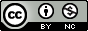 